Publicado en Barcelona el 31/05/2021 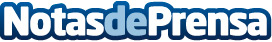 La empresa española mjn lanza el primer dispositivo en el mundo que avisa antes de una crisis de epilepsiaSe trata de un auricular desde donde se registra la actividad eléctrica del cerebro, se procesa la información y se envía una señal de aviso al teléfono móvil del usuario. Gracias a advertir de la crisis de 1 a 3 minutos antes de que suceda, la persona puede tomar medidas de seguridad y avisar a quienes le rodean. La empresa mjn que lo comercializa está actualmente realizando una campaña de crowdfunding para inversoresDatos de contacto:Anna Rodríguez606 582 504Nota de prensa publicada en: https://www.notasdeprensa.es/la-empresa-espanola-mjn-lanza-el-primer Categorias: Internacional Nacional Medicina Emprendedores Ciberseguridad http://www.notasdeprensa.es